Об утверждении Порядка согласования места производства промышленной продукции, производство которой должно быть освоено в ходе реализации проекта, в целях участия в конкурсном отборе на право заключения специального инвестиционного контракта, стороной которого является Верхнесалдинский городской округВ соответствии с Федеральным законом от 31 декабря 2014 года № 488-ФЗ «О промышленной политике в Российской Федерации», постановлением Правительства Российской Федерации от 16 июля 2020 года № 1048 «Об утверждении Правил заключения, изменения и расторжения специальных инвестиционных контрактов», руководствуясь Уставом Верхнесалдинского городского округа, решением Думы городского округа от 30.01.2013 № 107 «Об утверждении Положения о муниципальных правовых актах Верхнесалдинского городского округа»,ПОСТАНОВЛЯЮ:Утвердить Порядок согласования места производства промышленной продукции, производство которой должно быть освоено в ходе реализации проекта, в целях участия в конкурсном отборе на право заключения специального инвестиционного контракта, стороной которого является Верхнесалдинский городской округ (прилагается). Определить отдел по экономике администрации Верхнесалдинского городского округа структурным подразделением, уполномоченным на подготовку заключения о согласовании места производства промышленной продукции, производство которой должно быть освоено в ходе реализации проекта, в целях участия в конкурсном отборе на право заключения специального инвестиционного контракта, стороной которого является Верхнесалдинский городской округ.Настоящее постановление опубликовать в официальном печатном издании «Салдинская газета» и разместить на официальном сайте Верхнесалдинского городского округа http://v-salda.ru/.Настоящее постановление вступает в силу после его официального опубликования.Контроль за исполнением настоящего постановления оставляю за собой.И.о. главы Верхнесалдинского городского округа			                                                                   И.Б. СальниковУТВЕРЖДЕН постановлением администрации Верхнесалдинского городского округа                                                                             от  ________________ №____________     «Об утверждении Порядка согласования места производства промышленной продукции, производство которой должно быть освоено в ходе реализации проекта, в целях участия в конкурсном отборе на право заключения специального инвестиционного контракта, стороной которого является Верхнесалдинский городской округ»Порядок согласования места производства промышленной продукции, производство которой должно быть освоено в ходе реализации проекта, в целях участия в конкурсном отборе на право заключения специального инвестиционного контракта, стороной которого является Верхнесалдинский городской округНастоящий Порядок определяет процедуру согласования администрацией Верхнесалдинского городского округа места производства промышленной продукции, производство которой должно быть освоено в ходе реализации проекта, в целях участия в конкурсном отборе на право заключения специального инвестиционного контракта, стороной которого является Верхнесалдинский городской округ (далее – согласование).Согласование оформляется отделом по экономике администрации Верхнесалдинского городского округа (далее – Уполномоченный орган) в виде письма, которое содержит одно из следующих решений:1)  о согласовании места производства промышленной продукции;2) о невозможности согласования места производства промышленной продукции, с указанием причины принятия соответствующего решения.Заключение о согласовании или невозможности согласования места производства промышленной продукции предоставляется в Уполномоченный орган Управлением архитектуры, градостроительства и муниципального имущества администрации Верхнесалдинского городского округа в течение              4 (четырех) рабочих дней с момента поступления в администрацию Верхнесалдинского городского округа заявления инвестора в произвольной форме о согласовании места производства промышленной продукции (далее – Заявление). В заключении о согласовании или невозможности согласования места производства промышленной продукции отражается информация:о соответствии (несоответствии) объектов производства промышленной продукции, возводимых в рамках реализации специального инвестиционного контракта, документам территориального планирования, градостроительного зонирования, нормативам градостроительного проектирования, документации по планировке территории Верхнесалдинского городского округа (в отношении которой утверждены проект планировки территории и (или) проект межевания территории); о возможности (невозможности) предоставления земельного (земельных) участка (участков), указанного (указанных) инвестором, находящегося (находящихся) в собственности Верхнесалдинского городского округа или государственная собственность на который (которые) не разграничена, и не предоставленного (предоставленных) инвестору в установленном порядке.Решение принимается на основании:1)  направленного в администрацию Верхнесалдинского городского округа Заявления и прилагаемой к нему информации об инвесторе и инвестиционном проекте, планируемом к реализации, по форме согласно приложению 1 к настоящему Порядку.2) заключения о согласовании или невозможности согласования места производства промышленной продукции Верхнесалдинским городским округом, на территории которого планируется реализация инвестиционного проекта в соответствии со специальным инвестиционным контрактом. Выдача решения осуществляется на безвозмездной основе.Инвестор несет ответственность за достоверность представленных сведений. Заявление и прилагаемые к нему документы подписываются инвестором либо иным уполномоченным представителем инвестора. В течение 10 (десяти) рабочих дней со дня поступления заявления и прилагаемых к нему документов в администрацию Верхнесалдинского городского округа Уполномоченный орган рассматривает заявление и прилагаемые к нему документы и готовит проект решения.Проект решения согласовывается начальником Управления архитектуры, градостроительства и муниципального имущества администрации Верхнесалдинского городского округа, руководителем Уполномоченного органа и подписывается главой Верхнесалдинского городского округа.Решение содержит следующую информацию:1) о согласовании или невозможности согласования места производства промышленной продукции Верхнесалдинским городским округом, на территории которого планируется реализация инвестиционного проекта в соответствии со специальным инвестиционным контрактом;2)   наименование инвестора – юридического лица, фамилию, имя, отчество (при наличии) инвестора – индивидуального предпринимателя;3) идентификационный номер налогоплательщика, основной государственный регистрационный номер – для юридического лица, основной государственный номер индивидуального предпринимателя – для индивидуального предпринимателя;4) адрес местонахождения – для юридического лица, адрес регистрации по месту пребывания либо по месту жительства – для индивидуального предпринимателя, а также адрес местонахождения производственных помещений, в которых осуществляется деятельность по производству промышленной продукции;5) функциональная зона, территориальная зона, кадастровый номер (при наличии) земельного участка (земельных участков), площадь, вид разрешенного использования (при наличии) и адрес (местоположение) земельного участка (земельных участков), планируемого (планируемых) для производства промышленной продукции, производство которой должно быть освоено в ходе реализации инвестиционного проекта в соответствии со специальным инвестиционным контрактом;6) указание на наличие или отсутствие правоустанавливающего документа на данный земельный участок (земельные участки);7) наименование современной технологии, разработку и (или) внедрение которой предполагается осуществлять в ходе реализации инвестиционного проекта в соответствии с перечнем современных технологий, утвержденным распоряжением Правительства Российской Федерации от 28.11.2020 № 3143-р «Об утверждении перечня видов технологий, признаваемых современными технологиями в целях заключения специальных инвестиционных контрактов».Основанием для подготовки решения о невозможности согласования места производства промышленной продукции является одно (или несколько) из следующих условий:1) полное или частичное отсутствие в прилагаемых документах информации, необходимой для проведения оценки возможности реализации инвестиционного проекта на выбранном (выбранных) инвестором земельном участке (земельных участках);2) невозможность реализации инвестиционного проекта на выбранном (выбранных) инвестором земельном участке (земельных участках) ввиду наличия ограничений, наложенных на земельный участок (земельные участки) в соответствии с действующим законодательством;3) невозможность реализации инвестиционного проекта на выбранном (выбранных) инвестором земельном участке (земельных участках) ввиду несоответствия документу территориального планирования Верхнесалдинского городского округа, режиму использования, установленному градостроительными регламентами Правил землепользования и застройки Верхнесалдинского городского округа.Направление инвестору подписанного в установленном порядке главой Верхнесалдинского городского округа решения осуществляется по почте либо по электронной почте, указанной в заявлении, для дальнейшего использования инвестором при направлении предложения инвестора о заключении специального инвестиционного контракта. В случае принятия решения о невозможности согласования места производства промышленной продукции по основаниям, определенным пунктом 9 настоящего Порядка, инвестор вправе повторно обратиться в администрацию Верхнесалдинского городского округа за получением согласования после устранения замечания (замечаний), перечисленных в решении.Приложениек Порядку согласования места производства промышленной продукции, производство которой должно быть освоено в ходе реализации проекта, в целях участия в конкурсном отборе на право заключения специального инвестиционного контракта, стороной которого является Верхнесалдинский городской округФорма1. Информация об инвесторе – инициаторе заключения специального инвестиционного контракта2. Информация об инвестиционном проекте3. Информация о месте реализации инвестиционного проекта 4. Информация о современной технологии, разработку и (или) внедрение которой предполагается осуществлять в ходе реализации инвестиционного проектаМ.П. (при наличии)Дата  № п/пНаименование сведенийСодержание1.1.Полное наименование инвестора1.2.Основной государственный регистрационный номер юридического лица / индивидуального предпринимателя (ОГРН / ОГРНИП)1.3.Идентификационный номер налогоплательщика (ИНН)1.4.Код причины постановки на учет (КПП)1.5.Место нахождения инвестора (для юридического лица) / адрес регистрации по месту пребывания либо по месту жительства (для индивидуального предпринимателя)1.6.Почтовый адрес инвестора1.7.Контактное лицо инвестора (фамилия, имя, отчество (при наличии), адрес электронной почты, телефон)1.8.Основные виды экономической деятельности, осуществляемые инвестором с указанием кодов по Общероссийскому классификатору видов экономической деятельности (ОКВЭД 2)                ОК 029-2014 (КДЕС. Ред. 2)№ п/пНаименование сведенийСодержание2.1.Наименование проекта (кратко)2.2.Предполагаемый объем инвестиций за весь срок реализации проекта2.3.Количество рабочих мест, создаваемых в ходе реализации проекта2.4.Сведения о предполагаемом строительстве / реконструкции объектов капитального строительства2.5.Срок реализации проекта2.6.Текущее состояние реализации проекта№ п/пНаименование сведенийСодержание3.1.Полное наименование субъекта Российской Федерации, на территории которого предполагается реализовывать инвестиционный проект3.2.Полное наименование муниципального образования, на территории которого предполагается реализовывать инвестиционный проект3.3.Место производства промышленной продукции (адрес и кадастровый номер (при наличии) земельного участка (земельных участков), на котором будет располагаться производство промышленной продукции)3.4.Информация о собственнике земельного участка (земельных участков) с приложением копии (копий) подтверждающего документа (подтверждающих документов)№ п/пРазработчик современной технологии, наименование современной технологииНомер современной технологии в соответствии с перечнем видов технологий, признаваемых современными технологиями в целях заключения специальных инвестиционных контрактовНаименование промышленной продукции, серийное производство которой должно быть освоено в результате разработки и (или) внедрения соответствующего вида современной технологииРуководитель организации-инвестора (индивидуальный предприниматель)подписьфамилия, имя, отчество (при наличии)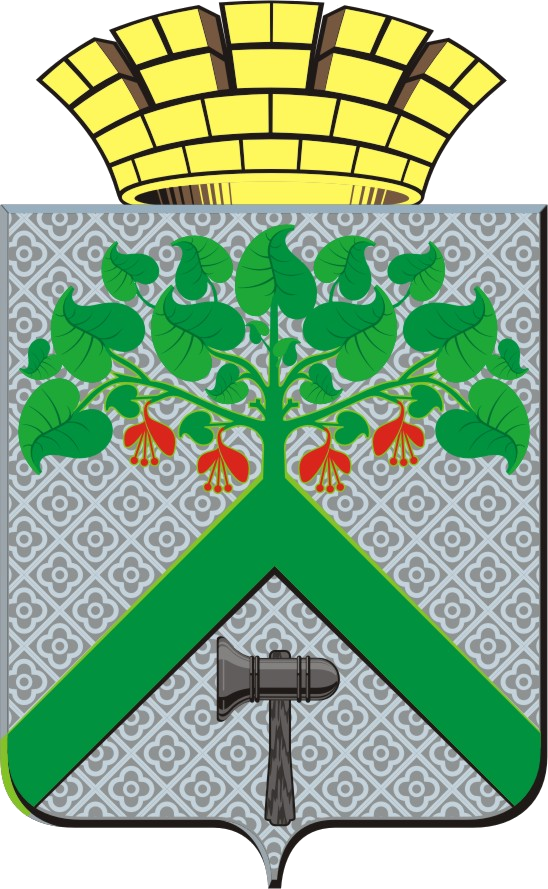 